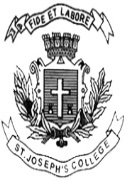 ST. JOSEPH’S UNIVERSITY, BENGALURU-27Department of International Relations, Peace and Public PolicyB.A. JIN/ INPP: SEMESTER-IEND SEMESTER EXAMINATION: OCTOBER 2023(To be conducted in December 2023)INP 1121: Introduction to International Relations Time- 2 hrs                  	                                 	       	        Max Marks-60This question paper contains one printed page and three parts.	Part AAnswer any FIVE of the following questions in about 40-50 words each (3x5=15)Differentiate between International Relations and International Politics.What is Decision Making Theory in International Relations?Explain Nuclear Deterrence with a suitable example. What is Gramsci’s Hegemony?What is National Power in the Indian Foreign Policy context?List out any three differences between State and Non-State actors in International Relations.List out the reasons for the Disintegration of the Soviet Union.Part BAnswer any THREE of the following questions in about 100-150 words each (5x3=15)Explain different models of Morton Kaplan's International Systems Approach Discuss methods of Balance of Power in International Relations with suitable examplesDifferentiate between Collective Security and Collective Defense with examples. Explain different types of warfare with suitable examples.Discuss India’s contribution to the New International Economic Order (NIEO).Part CAnswer any TWO of the following questions in about 200-250 words each (15x2=30)Explain the major assumptions of the Realist School of thought in International Relations.Explain the major arguments and relevance of Dependency theory with appropriate examples. Discuss the internal and external determinants of Indian Foreign policy.What are the different types of Diplomacy? Explain with relevant examples. 